КОНТАКТНЫЕ ДАННЫЕ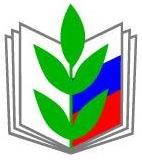 ОБЩЕРОССИЙСКИЙ ПРОФСОЮЗ ОБРАЗОВАНИЯ.ПРОФЕССИОНАЛЬНЫЙ СОЮЗ РАБОТНИКОВ НАРОДНОГО ОБРАЗОВАНИЯ И НАУКИ РФПредседатель организации: Меркулова Галина ИвановнаАдрес: г. Москва, Ленинский проспект, д. 42 к.3СТАВРОПОЛЬСКАЯ КРАЕВАЯ ОРГАНИЗАЦИЯ ПРОФСОЮЗА РАБОТНИКОВ НАРОДНОГО ОБРАЗОВАНИЯ И НАУКИ РФПредседатель организации: Манаева Лора НиколаевнаАдрес: г. Ставрополь, ул. Дзержинского, д. 116СТАВРОПОЛЬСКАЯ ГОРОДСКАЯ ОРГАНИЗАЦИЯ ПРОФСОЮЗА РАБОТНИКОВ НАРОДНОГО ОБРАЗОВАНИЯ И НАУКИ РФПредседатель организации: Сазыкина Наталья ФедоровнаАдрес: г. Ставрополь, ул. Добролюбова, д. 18, каб. 28Тел.: 26-25-63, 26-12-02e-mail: stavrprof@mail.ruПЕРВИЧНАЯ ПРОФСОЮЗНАЯ ОРГАНИЗАЦИЯ МБДОУ д/с № 23 ГОРОРА СТАВРОПОЛЯПредседатель организации: Гузеева Анастасия АлексеевнаАдрес: г. Ставрополь, ул. 50 лет ВЛКСМ, д. 56Тел/факс: 50-12-36, тел.: 50-12-35e-mail: ds23.st@mail.ruСОСТАВ ПРОФСОЮЗНОГО КОМИТЕТА МБДОУ Д/С № 23 города СТАВРОПОЛЯПредседатель первичной профсоюзной организации: Гузеева Анастасия Алексеевна, воспитательe-mail: anastasia.guzeyeva@yandex.ruОбразование: высшее, СтГАУ, 2012 г.Стаж работы на 01.07.2020 г.: общий - 11 лет, педагогический – 8 лет.Квалификационная категория: перваяСекретарь: Вивтоненко Людмила Васильевна, воспитательЧлены ПК:Культмассовый сектор: Ямилова Маргарита Сергеевна, музыкальный руководительЦапова Валентина Владимировна, воспитательОрганизационно-массовый сектор: Гидаятова Татьяна Викторовна, воспитательКонтрольно-ревизионная комиссия: Морозова Юлия Андреевна, воспитательАлифатова Анастасия Александровна, воспитательКассирова Оксана Николаевна, инспектор по кадрам